       cc:                                              Julia Thompson                    Office of Technology                     Division of Corporation Finance                     Sincerely,        any review, comments, action or absence of action by the staff. disclosures, notwithstanding        management are responsible for the accuracy and adequacy of their the company and its               We have completed our review of your filing. We remind you that        Dear Alf Melin:                                                             File No. 001-37983 Year Ended December 31, 2022                                                             Form 10-K for the                                                         Re: TechnipFMC plc        Newcastle Upon Tyne, United Kingdom        Hadrian House, Wincomblee Road        TechnipFMC plc        Executive Vice President and Chief Financial Officer        Alf Melin                     December 11, 2023 United States securities and exchange commission logo 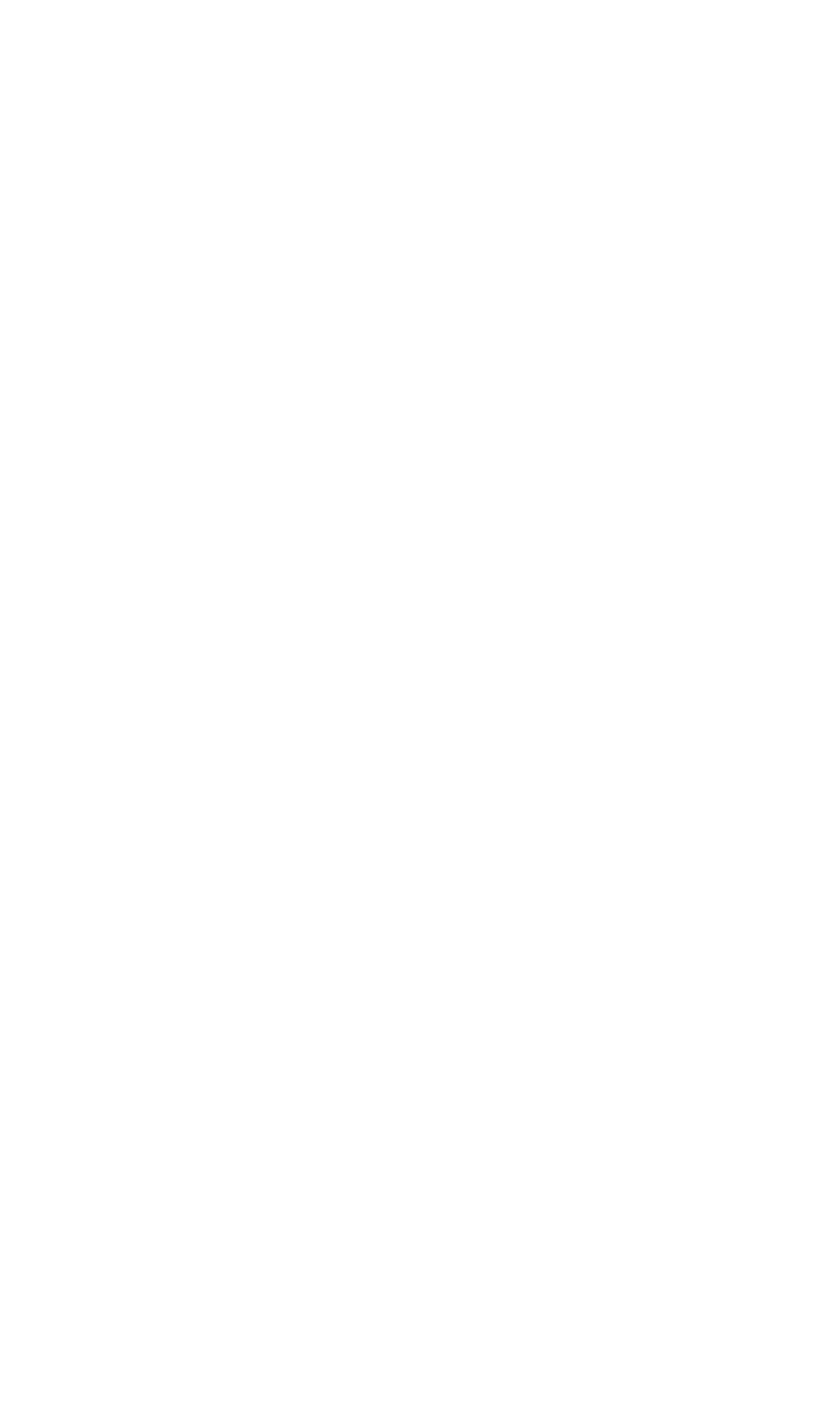 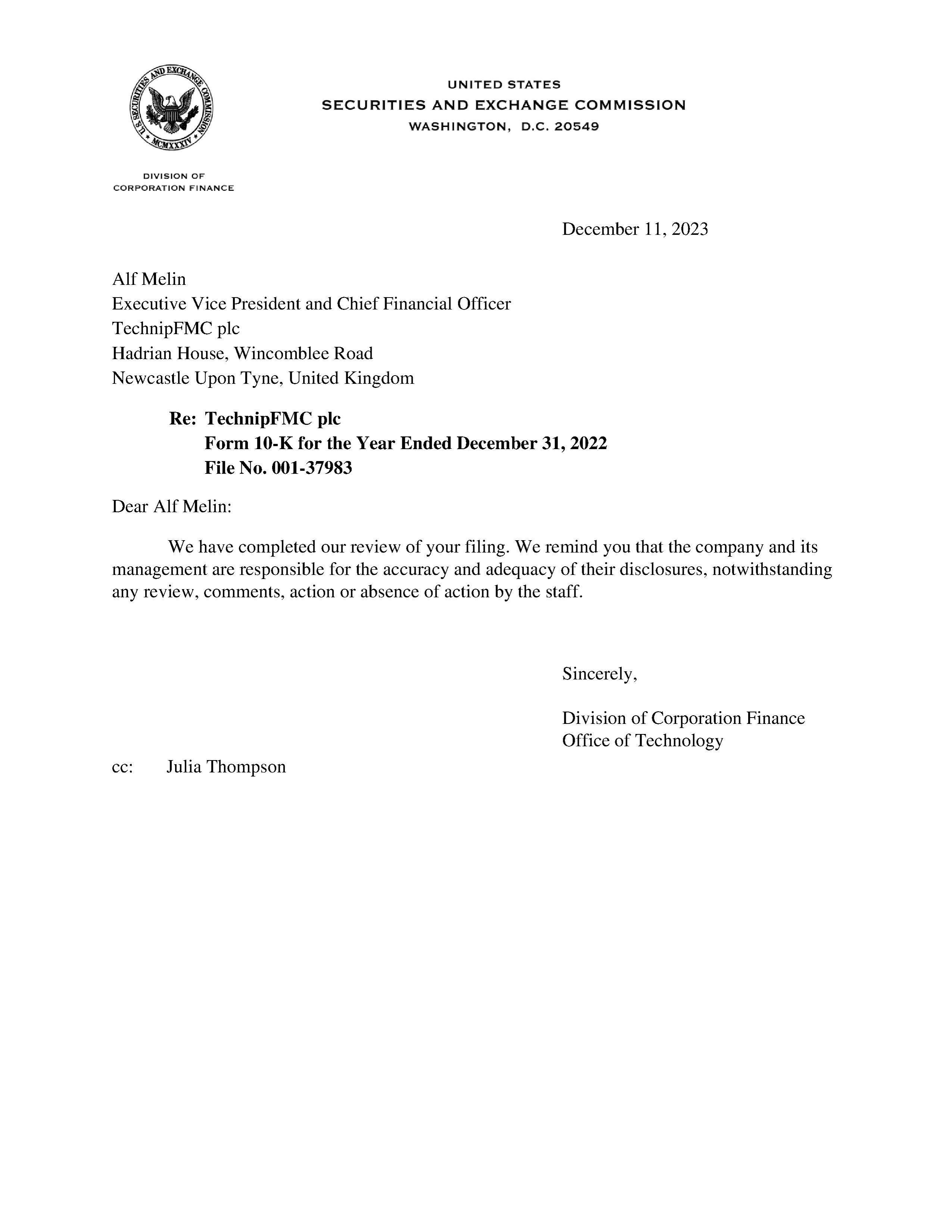 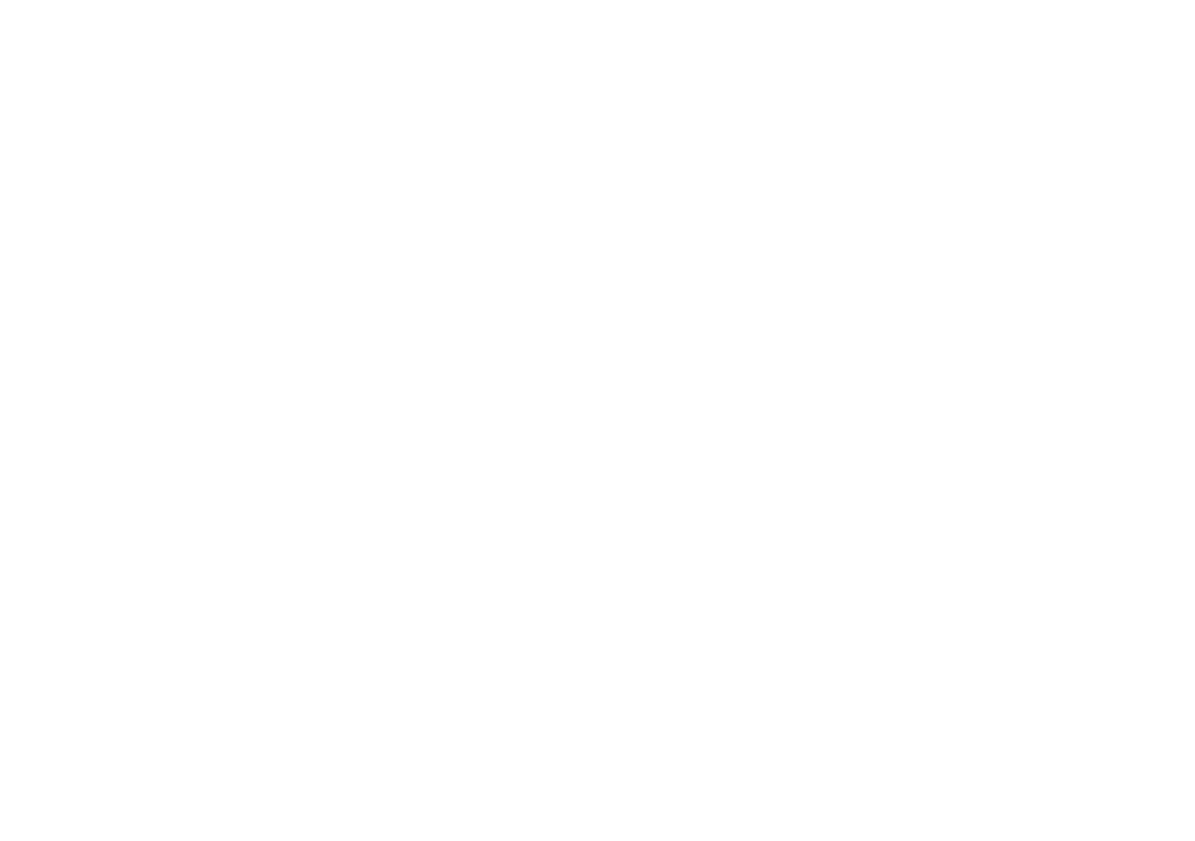 